Publicado en Madrid el 18/06/2024 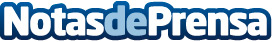 Magic Beans impulsa su presencia en el mercado cloud en España al convertirse en Premier Tier de Amazon Web Services Network PartnersEn la actualidad, la compañía cuenta con las 3 certificaciones AWS más exigentes del mundo, su experiencia y liderazgo en el desarrollo de proyectos cloud basados en soluciones AWS es reconocida por clientes de todo el mundoDatos de contacto:Jennifer Arizabaleta GPS Imagen y Comunicación, S.L.620059329Nota de prensa publicada en: https://www.notasdeprensa.es/magic-beans-impulsa-su-presencia-en-el-mercado Categorias: Nacional Emprendedores Software Innovación Tecnológica Digital http://www.notasdeprensa.es